Altkleider bequem entsorgen:
Texaid-Altkleidersammlung in WinterthurAm 27. und 28. Juni 2017 findet in Winterthur die Strassensammlung von Texaid statt. Den Kleidersack bitte am jeweiligen Sammeltag vor 8:30 Uhr gut sichtbar an eine Durchgangsstrasse stellen. Von der Sammlung profitiert der kantonale Samariterverband Zürich.In den nächsten Wochen erhält die Bevölkerung von Winterthur einen Sammelsack samt Infoflyer, beides klimaneutral produziert, per Post zugestellt. Der Flyer informiert über das jeweilige Sammeldatum. Informationen dazu was Texaid sammelt, sind auch hier zu finden. 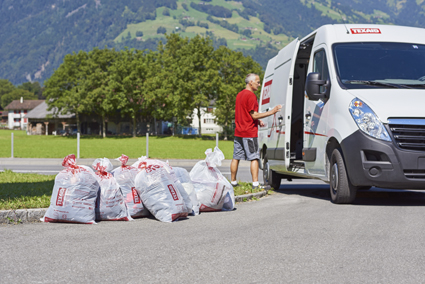 Am 27. und 28. Juni findet die Altkleidersammlung in Winterthur statt.Gebrauchte Textilien – Rohstoffe für Neues
Texaid sorgt für eine ökologische und professionelle Weiterverwertung der abgegebenen Textilen. Ob wieder getragen oder zu Putzlappen und Dämmstoffen verarbeitet – Altkleider erhalten bei Texaid im textilen Kreislauf ein neues Leben. Damit können wertvolle Ressourcen geschont und die Umweltbelastung deutlich reduziert werden. Der Grossteil der erwirtschafteten Erlöse kommt namhaften Schweizer Hilfswerken sowie vielen regionalen gemeinnützigen Organisationen zugute (2015: 6,2 Mio. CHF). Diese setzen die Gelder für soziale Projekte im In- und Ausland ein (Projekt-Auswahl).Karitative Vergütung: Kantonaler Samariterverband Zürich 
Seit Jahren sind die regionalen Samaritervereine wichtige Partner für Texaid. Aufgrund dieses Engagements hat sich Texaid entschieden, die kantonalen Samariterverbände mit den Sammlungen zu unterstützen. Der kantonale Samariterverband Zürich erhält die finanzielle Vergütung aus der Sammlung in Winterthur und kann diese für seine wertvolle gemeinnützige Arbeit einsetzen. Sammlung verpasst?Den Texaid-Container in der Nähe findet man hier.oderDen Kleidersack bei einem Inshop-Partner von Texaid abgeben: StorefinderTexaid wurde 1978 als Charity-Private-Partnership von den sechs Schweizer Hilfswerken Schweizerisches Rotes Kreuz, Caritas Schweiz, Winterhilfe Schweiz, Solidar Suisse, Kolping Schweiz und HEKS gemeinsam mit einem Unternehmer gegründet. Mit dem Hauptsitz im Kanton Uri und Niederlassungen in Deutschland, Bulgarien, Ungarn und Marokko zählt das Unternehmen zu den führenden Dienstleistern für Textilrecycling in Europa. Texaid verfügt in der Schweiz über ein ISO-zertifiziertes Qualitäts- und Umweltmanagementsystem (ISO 9001 & ISO 14001) und wurde von Swiss Climate AG mit dem Gütesiegel «CO2 Neutral» ausgezeichnet. In der Schweiz beschäftigt Texaid rund 140 Mitarbeitende.Für zusätzliche Informationen:Pressestelle TexaidTelefon: 041 874 54 16 / E-Mail: pressestelle@texaid.ch
Entsprechendes Bildmaterial finden Sie auf unserer Homepage unter Downloads.Bildlegende: Am 27. und 28. Juni findet die Altkleidersammlung in Winterthur statt.